от 21 сентября 2021 года									         № 1047О внесении изменений в постановление администрации городского округа город Шахунья Нижегородской области от 07.06.2021 № 617 «Об установлении тарифов на платные услуги, оказываемые муниципальным автономным учреждением «Физкультурно-оздоровительный комплекс «Атлант» в г. Шахунья» В соответствии с Федеральным законом от 06.10.2003 № 131-ФЗ «Об общих принципах  организации местного самоуправления в Российской Федерации», Уставом городского округа город Шахунья Нижегородской области, решением Совета депутатов городского округа город Шахунья Нижегородской области от 22.02.2019 
№ 25-13 «Об утверждении Положения  о порядке  установления цен (тарифов) на товары (услуги) муниципальных  предприятий, организаций, учреждений, городского округа город Шахунья» и на основании обращения муниципального автономного учреждения «Физкультурно-оздоровительный комплекс «Атлант» в г. Шахунья», администрация городского округа город Шахунья Нижегородской области 
п о с т а н о в л я е т:1. В постановление администрации городского округа город Шахунья Нижегородской области от 07.06.2021 № 617 «Об установлении тарифов на платные услуги, оказываемые муниципальным автономным учреждением «Физкультурно-оздоровительный комплекс «Атлант» в г. Шахунья» внести изменения, изложив приложение «Тарифы на платные услуги, оказываемые муниципальным автономным учреждением «Физкультурно-оздоровительный комплекс «Атлант» в 
г. Шахунья» в новой редакции, согласно приложению к настоящему постановлению.2. Настоящее  постановление вступает в силу после официального опубликования посредством размещения на официальном сайте администрации городского округа город Шахунья Нижегородской области и в газете «Знамя труда».3. Начальнику общего отдела администрации городского округа город Шахунья Нижегородской области обеспечить размещение настоящего постановления на официальном сайте администрации городского округа город Шахунья Нижегородской области и в газете «Знамя труда».4. Контроль за исполнением настоящего постановления возложить на первого заместителя главы администрации городского округа город Шахунья Нижегородской области А.Д.Серова.И.о. главы местного самоуправлениягородского округа город Шахунья						              А.Д.СеровПриложениек постановлению администрациигородского округа город Шахунья Нижегородской областиот 21.09.2021 г. № 1047 Тарифы на платные услуги, оказываемые муниципальным автономным учреждением «Физкультурно-оздоровительный комплекс «Атлант» в г. Шахунья»Стоимость услуг автотранспорта_______________________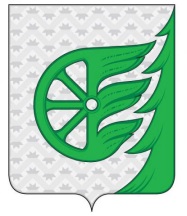 Администрация городского округа город ШахуньяНижегородской областиП О С Т А Н О В Л Е Н И Е№ п/пНаименование услугиВремя посещенияВремя посещенияСтоимость услуги, руб.Стоимость услуги, руб.Стоимость услуги, руб.№ п/пНаименование услугиВремя посещенияВремя посещенияДети, студенты очной формы обучения, пенсионеры по возрастуДети, студенты очной формы обучения, пенсионеры по возрастуВзрослые1.БассейнБассейнБассейнБассейнБассейнБассейн1.1.Разовое посещение (60 мин)Будние дни8:00-17:0050501001.1.Разовое посещение (60 мин)Будние дни17:00-21:0055551101.1.Разовое посещение (60 мин)Выходные и празднич-ные дни8:00-15:0055551101.1.Разовое посещение (60 мин)Выходные и празднич-ные дни15:00-21:0060601201.2.Свободное посещение (абонемент на 8 посещений)Свободное посещение (абонемент на 8 посещений)Свободное посещение (абонемент на 8 посещений)--7501.3.Свободное посещение (абонемент на 12 посещений)Свободное посещение (абонемент на 12 посещений)Свободное посещение (абонемент на 12 посещений)--1 0301.4.Обучение плаванию (45 мин)Обучение плаванию (45 мин)Обучение плаванию (45 мин)65651301.5.Обучение плаванию (абонемент на 12 посещений)Обучение плаванию (абонемент на 12 посещений)Обучение плаванию (абонемент на 12 посещений)--1 3501.6.Аквааэробика разовое посещение (60 мин)Аквааэробика разовое посещение (60 мин)Аквааэробика разовое посещение (60 мин)--1301.7.Аквааэробика (абонемент на 8 посещений)Аквааэробика (абонемент на 8 посещений)Аквааэробика (абонемент на 8 посещений)--8301.8.Аквааэробика (абонемент на 12 посещений)Аквааэробика (абонемент на 12 посещений)Аквааэробика (абонемент на 12 посещений)--1 1201.9.Аренда зала (60 мин)Аренда зала (60 мин)Аренда зала (60 мин)--4 0001.10.Предоставление дорожки бассейна по заявкам организаций и частных лиц (60 мин)Предоставление дорожки бассейна по заявкам организаций и частных лиц (60 мин)Предоставление дорожки бассейна по заявкам организаций и частных лиц (60 мин)--8502.Тренажерный залТренажерный залТренажерный залТренажерный залТренажерный залТренажерный зал2.1.Разовое посещение (60 мин)Будние дни8:00-17:003535702.1.Разовое посещение (60 мин)Будние дни17:00-22:004040802.1.Разовое посещение (60 мин)Выходные и празднич-ные дни8:00-15:004040802.1.Разовое посещение (60 мин)Выходные и празднич-ные дни15:00-22:004545902.2.Свободное посещение (абонемент на 8 посещений)Свободное посещение (абонемент на 8 посещений)Свободное посещение (абонемент на 8 посещений)--5302.3.Свободное посещение (абонемент на 12 посещений)Свободное посещение (абонемент на 12 посещений)Свободное посещение (абонемент на 12 посещений)--7502.4.Аренда зала (60 мин)Аренда зала (60 мин)Аренда зала (60 мин)--9303.Спортивный залСпортивный залСпортивный залСпортивный залСпортивный залСпортивный зал3.1.Разовое посещение в составе группы здоровья (60 мин)Разовое посещение в составе группы здоровья (60 мин)Разовое посещение в составе группы здоровья (60 мин)3535703.2.Абонемент на 8 посещений (в составе группы здоровья)Абонемент на 8 посещений (в составе группы здоровья)Абонемент на 8 посещений (в составе группы здоровья)-4804803.3.Аренда зала (60 мин)Аренда зала (60 мин)Аренда зала (60 мин)--1 5003.4.Аренда ½ зала (60 мин)Аренда ½ зала (60 мин)Аренда ½ зала (60 мин)--7504.Аэробика, шейпингАэробика, шейпингАэробика, шейпингАэробика, шейпингАэробика, шейпингАэробика, шейпинг4.1.Разовое посещение (60 мин)Разовое посещение (60 мин)Разовое посещение (60 мин)1201201204.2.Абонемент на 8 посещенийАбонемент на 8 посещенийАбонемент на 8 посещений8508508504.3.Абонемент на 12 посещенийАбонемент на 12 посещенийАбонемент на 12 посещений1 1501 1501 1504.4.Аренда зала (60 мин)Аренда зала (60 мин)Аренда зала (60 мин)1 0001 0001 0005.Ледовая аренаЛедовая аренаЛедовая аренаЛедовая аренаЛедовая аренаЛедовая арена5.1.Свободное катание со своими коньками (60 мин)Будние дни8:00-17:004040805.1.Свободное катание со своими коньками (60 мин)Будние дни17:00-22:004545905.1.Свободное катание со своими коньками (60 мин)Выходные и празднич-ные дни8:00-15:0050501005.1.Свободное катание со своими коньками (60 мин)Выходные и празднич-ные дни15:00-22:0055551105.2.Свободное катание со своими коньками(абонемент на 8 посещений)Свободное катание со своими коньками(абонемент на 8 посещений)Свободное катание со своими коньками(абонемент на 8 посещений)--5305.3.Свободное катание со своими коньками(абонемент на 12 посещений)Свободное катание со своими коньками(абонемент на 12 посещений)Свободное катание со своими коньками(абонемент на 12 посещений)--7505.4.Прокат коньков (60 мин)Будние дни8:00-17:0050501005.4.Прокат коньков (60 мин)Будние дни17:00-22:0055551105.4.Прокат коньков (60 мин)Выходные и празднич-ные дни8:00-15:0055551105.4.Прокат коньков (60 мин)Выходные и празднич-ные дни15:00-22:0060601205.5Прокат коньков (абонемент на 8 посещений)Прокат коньков (абонемент на 8 посещений)Прокат коньков (абонемент на 8 посещений)--7905.6.Прокат коньков (абонемент на 12 посещений)Прокат коньков (абонемент на 12 посещений)Прокат коньков (абонемент на 12 посещений)--1 1205.7.Обучение катанию на коньках (45 мин)                                                                                                         Обучение катанию на коньках (45 мин)                                                                                                         Обучение катанию на коньках (45 мин)                                                                                                         100100-5.8.Аренда зала (60 мин)Аренда зала (60 мин)Аренда зала (60 мин)--3 5005.9.Заточка коньковЗаточка коньковЗаточка коньков7070706.Теннисный залТеннисный залТеннисный залТеннисный залТеннисный залТеннисный зал6.1.Разовое посещение (60 мин)Будние дни8:00-17:004040806.1.Разовое посещение (60 мин)Будние дни17:00-22:004545906.1.Разовое посещение (60 мин)Выходные и празднич-ные дни8:00-15:004545906.1.Разовое посещение (60 мин)Выходные и празднич-ные дни15:00-22:0050501006.2.Прокат инвентаря для настольного теннисаПрокат инвентаря для настольного теннисаПрокат инвентаря для настольного тенниса3030307.Зал боксаЗал боксаЗал боксаЗал боксаЗал боксаЗал бокса7.1.Индивидуальные занятия боксом (60 мин)Индивидуальные занятия боксом (60 мин)Индивидуальные занятия боксом (60 мин)60601207.2.Аренда зала (60 мин)Аренда зала (60 мин)Аренда зала (60 мин)--1 0008.Бильярдный залБильярдный залБильярдный залБильярдный залБильярдный залБильярдный зал8.1.Разовое посещение (60 мин)Будние дни14:00-18:00130 (дети, студенты очной формы обучения)130 (дети, студенты очной формы обучения)2608.1.Разовое посещение (60 мин)Будние дни18:00-22:00--3008.1.Разовое посещение (60 мин)Выходные и празднич-ные дни14:00-24:00150(дети, студенты очной формы обучения)150(дети, студенты очной формы обучения)3009.БоулингБоулингБоулингБоулингБоулингБоулинг9.1.Разовое посещение (60 мин)Будние дни14:00-18:002502505009.1.Разовое посещение (60 мин)Будние дни18:00-22:00--6009.1.Разовое посещение (60 мин)Выходные и празднич-ные дни14:00-24:0030030060010.Зал самбоЗал самбоЗал самбоЗал самбоЗал самбоЗал самбоАренда зала (60 мин)Аренда зала (60 мин)Аренда зала (60 мин)--80011.КинозалКинозалКинозалКинозалКинозалКинозал11.1.Посещение киносеансаутренний, дневной сеансдети3030-11.2.Посещение киносеансадневной, вечерний сеансвзрослые--6011.3.Аренда кинозала (60 мин)Аренда кинозала (60 мин)Аренда кинозала (60 мин)--1 35012.Прокат лыжного инвентаря (90 мин)будние днибудние дни50 (дети)50 (дети)10012.Прокат лыжного инвентаря (90 мин)выходные и праздничные днивыходные и праздничные дни55(дети)55(дети)11013.Аренда футбольного поля (60 мин)Аренда футбольного поля (60 мин)Аренда футбольного поля (60 мин)--1 30014.Посещение спортивно-массового мероприятияПосещение спортивно-массового мероприятияПосещение спортивно-массового мероприятия303040№ п/пНаименование услугиЕдиница измеренияДля населения и бюджетных организаций, руб.Для прочих потребителей, руб.1.Услуги автомобиля «Mersedes-Benz 223206»  1 час1560,001700,002.Услуги автобуса «ГАЗ-А65R33»1 час1600,001745,00